					ПРОЕКТ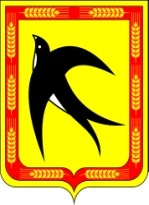 АДМИНИСТРАЦИЯ БЕЙСУЖЕКСКОГО СЕЛЬСКОГО ПОСЕЛЕНИЯ ВЫСЕЛКОВСКОГО РАЙОНАПОСТАНОВЛЕНИЕот _________________								№ _______х. Бейсужек ВторойОб утверждении Порядка заключения соглашений о передаче полномочий и условия передачи полномочий муниципального заказчика по заключению и исполнению от имени Бейсужекского сельского поселения Выселковского района муниципальных контрактов при осуществлении бюджетных инвестиций в объекты муниципальной собственности Бейсужекского сельскогопоселения Выселковского районаВ соответствии со статьей 79 Бюджетного кодекса Российской Федерации, с Федеральным законом от 6 октября 2003 года № 131-ФЗ "Об общих принципах организации местного самоуправления в Российской Федерации", руководствуясь Уставом Бейсужекского сельского поселения Выселковского района, п о с т а н о в л я ю:1. Утвердить Порядок заключения соглашений о передаче полномочий и условия передачи полномочий муниципального заказчика по заключению и исполнению от имени Бейсужекского сельского поселения Выселковского района муниципальных контрактов при осуществлении бюджетных инвестиций в объекты муниципальной собственности Бейсужекского сельского поселения Выселковского района (прилагаются).2. Настоящее постановление обнародовать и разместить на официальном сайте администрации Бейсужекского сельского поселения Выселковского района.3. Контроль за выполнением настоящего постановления оставляю за собой.4.Постановление вступает в силу со дня его обнародования.Глава Бейсужекскогосельского поселенияВыселковского района                                           	Н.М.МяшинаПРИЛОЖЕНИЕУТВЕРЖДЕНпостановлением администрацииБейсужекского сельского поселения Выселковского районаот _______________ № ____Порядок заключения соглашений о передаче полномочий и условия передачи полномочий муниципального заказчика по заключениюи исполнению от имени Бейсужекского сельского поселения Выселковского района муниципальных контрактов при осуществлении бюджетных инвестиций в объекты муниципальной собственности Бейсужекского сельскогопоселения Выселковского района1. Общие положения1.1. Настоящий Порядок разработан в соответствии со статьей 79 Бюджетного кодекса Российской Федерации и определяет условия передачи на безвозмездной основе Бейсужекским сельским поселением Выселковского района (далее – сельское поселение) на основании соглашений о передаче полномочий муниципального заказчика по заключению и исполнению от имени Бейсужекского сельского поселения Выселковского района муниципальных контрактов от лица Бейсужекского сельского поселения Выселковского района при осуществлении бюджетных инвестиций в объекты муниципальной собственности за счет средств бюджета Бейсужекского сельского поселения Выселковского района (далее - бюджета поселения) (за исключением полномочий, связанных с введением в установленном порядке в эксплуатацию объектов муниципальной собственности) (далее - соглашение о передаче полномочий) и порядок заключения соглашений о передаче полномочий в отношении объектов муниципальной собственности.1.2. Заключение соглашений о передаче полномочий осуществляется от имени сельского поселения администрацией Бейсужекского сельского поселения Выселковского района, являющейся получателем бюджетных средств, осуществляющая функции и полномочия учредителя в отношении муниципальных бюджетных, казенных и автономных учреждений Бейсужекского сельского поселения Выселковского района или осуществляющая права собственника имущества Бейсужекского сельского поселения Выселковского района в отношении муниципальных унитарных предприятий Бейсужекского сельского поселения Выселковского района (далее - организации).2. Условия и порядок передачи полномочий2.1. Условиями передачи полномочий муниципального заказчика по заключению и исполнению от имени Бейсужекского сельского поселения Выселковского района муниципальных контрактов при осуществлении бюджетных инвестиций в объекты муниципальной собственности за счет средств бюджета поселения (за исключением полномочий, связанных с введением в установленном порядке в эксплуатацию объектов муниципальной собственности) (далее - условия передачи полномочий) являются:- соответствие целей и видов деятельности, предусмотренных Уставом организации, целям и видам деятельности по созданию объектов капитального строительства муниципальной собственности или приобретению объектов недвижимого имущества муниципальной собственности; - наличие опыта исполнения функций заказчика при капитальном строительстве (реконструкции) объектов муниципальной собственности не менее пяти лет, в том числе при создании особо опасных, технически сложных и уникальных объектов.2.2. Соглашение о передаче полномочий может быть заключено в отношении нескольких объектов капитального строительства муниципальной собственности и (или) объектов недвижимого имущества, приобретаемых в муниципальную собственность, и должно содержать следующие условия:цель осуществления бюджетных инвестиций и их объем с разбивкой по годам в отношении каждого объекта капитального строительства или объекта недвижимого имущества с указанием его наименования, мощности, сроков строительства (реконструкции) или приобретения, стоимости объекта, а также общего объема капитальных вложений в объект муниципальной собственности;положения, устанавливающие права и обязанности организации по заключению и исполнению от имени сельского поселения в лице муниципального заказчика муниципальных контрактов;ответственность организации за неисполнение или ненадлежащее исполнение переданных им полномочий;положения, устанавливающие право муниципального заказчика на проведение проверок соблюдения организацией условий, установленных заключенным соглашением о передаче полномочий;положения, устанавливающие обязанность организации по ведению бюджетного учета, составлению и представлению бюджетной отчетности муниципальному заказчику как получателю бюджетных средств, в части операций, связанных с осуществлением бюджетных инвестиций в объекты муниципальной собственности.3. Порядок заключения соглашения о передаче полномочий3.1. Соглашение о передаче полномочий заключается на основании распоряжения администрации Бейсужекского сельского поселения Выселковского района о передаче полномочий по заключению и исполнению от имени администрации Бейсужекского сельского поселения Выселковского района муниципальных контрактов при осуществлении бюджетных инвестиций в объекты муниципальной собственности за счет средств бюджета поселения (за исключением полномочий, связанных с введением в установленном порядке в эксплуатацию объектов муниципальной собственности) (далее - распоряжение администрации) соответствующей организации, отвечающей условиям передачи полномочий, указанным в подпункте 2.1 настоящего Порядка.3.2. Администрация в течение 20 рабочих дней со дня утверждения распоряжения администрации осуществляет подготовку проекта соглашения о передаче полномочий.3.3. В целях открытия лицевого счета по переданным полномочиям организация в течение пяти рабочих дней со дня получения подписанного соглашения о передаче полномочий представляет в Отдел № 23 УФК по Краснодарскому краю документы, необходимые для открытия лицевого счета по переданным полномочиям.Глава Бейсужекскогосельского поселенияВыселковского района								Н.М. Мяшина